嘉義縣 梅圳 國民  小  學110學年度雙語國家政策－口說英語展能樂學計畫子計畫2-1：國民中小學英語日活動成果報告表活動名稱聖誕英語動起來聖誕英語動起來辦理日期110年12月24日辦理地點梅圳國小中走廊與各班教室梅圳國小中走廊與各班教室參加人數22成果摘要-活動內容介紹及特色說明(列點說明)1.於午餐時間(12時15分至12時20分)學童收聽ICRT廣播。2.於12月上課日午餐時間(12時00分至12時15分)播放聖誕歌曲。3.結合英語節慶課程進行「聖誕節」的節慶活動，練習英語的表達與書寫。4.訂12月24日為英語日，進行「聖誕節」英文單字闖關活動，聖誕老公公（校長）與馴鹿（家長會長）到各班贈送禮物，學童唱英文聖誕歌曲歡迎。5.利用藝文課，指導學生做聖誕卡片並書寫聖誕英文單字1.於午餐時間(12時15分至12時20分)學童收聽ICRT廣播。2.於12月上課日午餐時間(12時00分至12時15分)播放聖誕歌曲。3.結合英語節慶課程進行「聖誕節」的節慶活動，練習英語的表達與書寫。4.訂12月24日為英語日，進行「聖誕節」英文單字闖關活動，聖誕老公公（校長）與馴鹿（家長會長）到各班贈送禮物，學童唱英文聖誕歌曲歡迎。5.利用藝文課，指導學生做聖誕卡片並書寫聖誕英文單字1.於午餐時間(12時15分至12時20分)學童收聽ICRT廣播。2.於12月上課日午餐時間(12時00分至12時15分)播放聖誕歌曲。3.結合英語節慶課程進行「聖誕節」的節慶活動，練習英語的表達與書寫。4.訂12月24日為英語日，進行「聖誕節」英文單字闖關活動，聖誕老公公（校長）與馴鹿（家長會長）到各班贈送禮物，學童唱英文聖誕歌曲歡迎。5.利用藝文課，指導學生做聖誕卡片並書寫聖誕英文單字1.於午餐時間(12時15分至12時20分)學童收聽ICRT廣播。2.於12月上課日午餐時間(12時00分至12時15分)播放聖誕歌曲。3.結合英語節慶課程進行「聖誕節」的節慶活動，練習英語的表達與書寫。4.訂12月24日為英語日，進行「聖誕節」英文單字闖關活動，聖誕老公公（校長）與馴鹿（家長會長）到各班贈送禮物，學童唱英文聖誕歌曲歡迎。5.利用藝文課，指導學生做聖誕卡片並書寫聖誕英文單字檢討或建議事項照片說明（4-10張）照片說明（4-10張）照片說明（4-10張）照片說明（4-10張）照片說明（4-10張）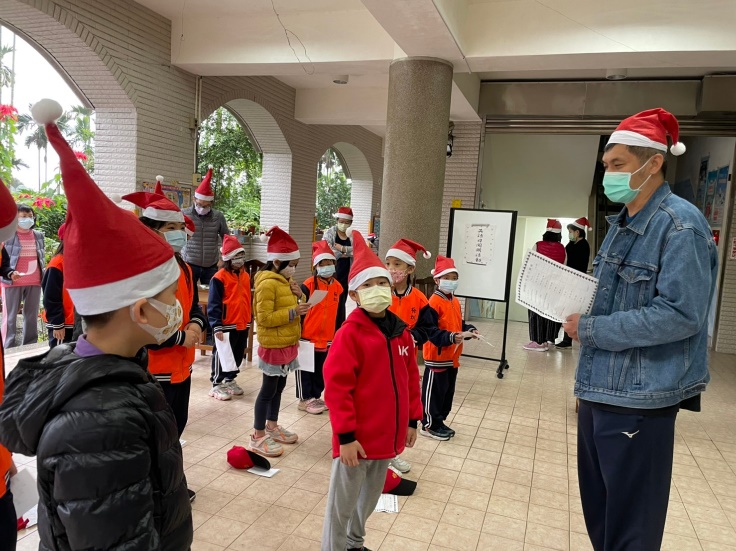 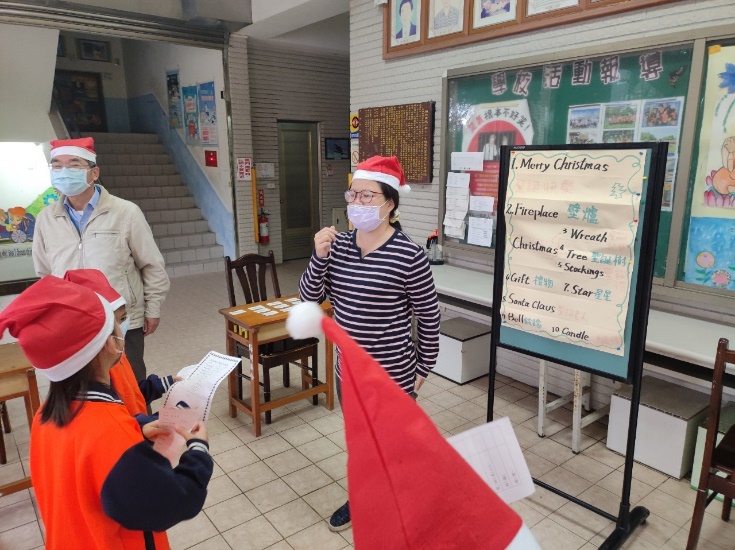 英語日闖關活動說明英語日闖關活動說明英語日闖關單字複習英語日闖關單字複習英語日闖關單字複習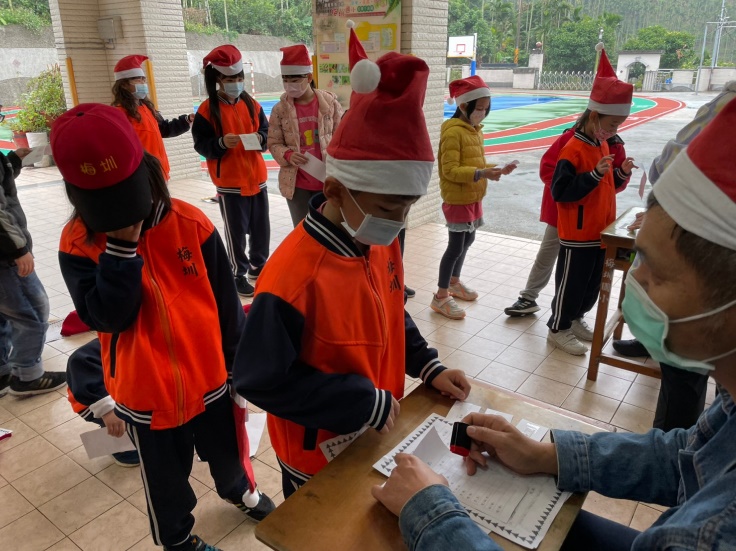 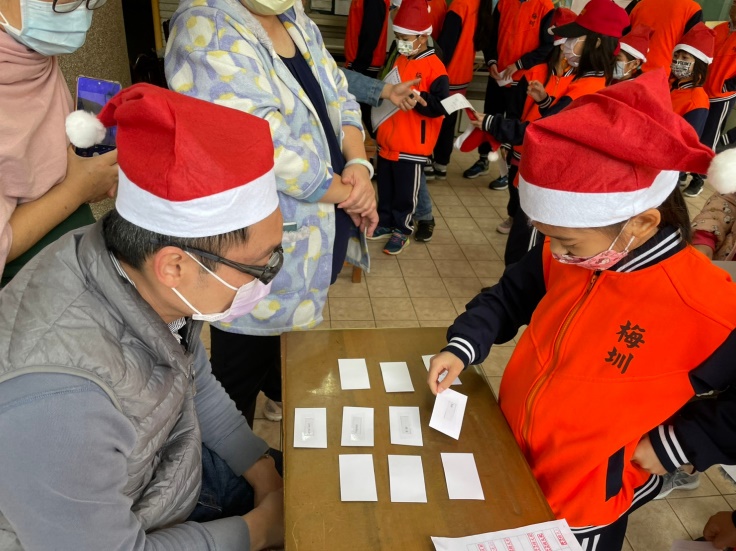 英語日闖關活動第一關：聖誕節英語單字背誦英語日闖關活動第一關：聖誕節英語單字背誦英語日闖關活動第二關:聖誕節英文單字對對碰英語日闖關活動第二關:聖誕節英文單字對對碰英語日闖關活動第二關:聖誕節英文單字對對碰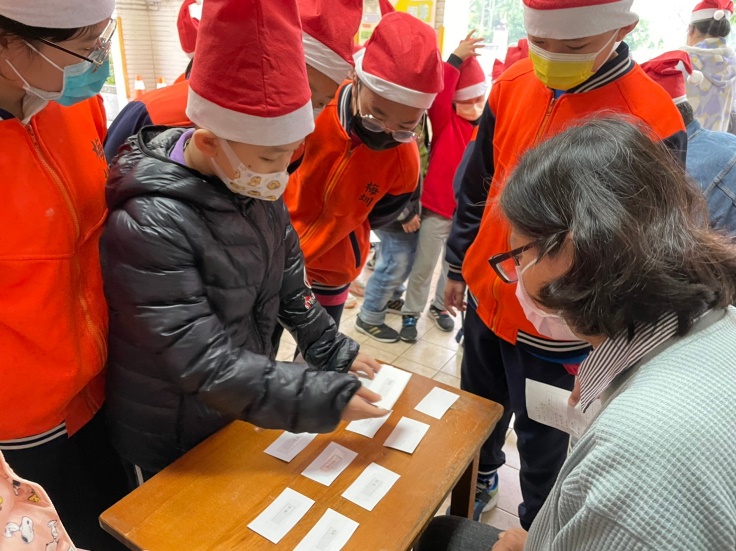 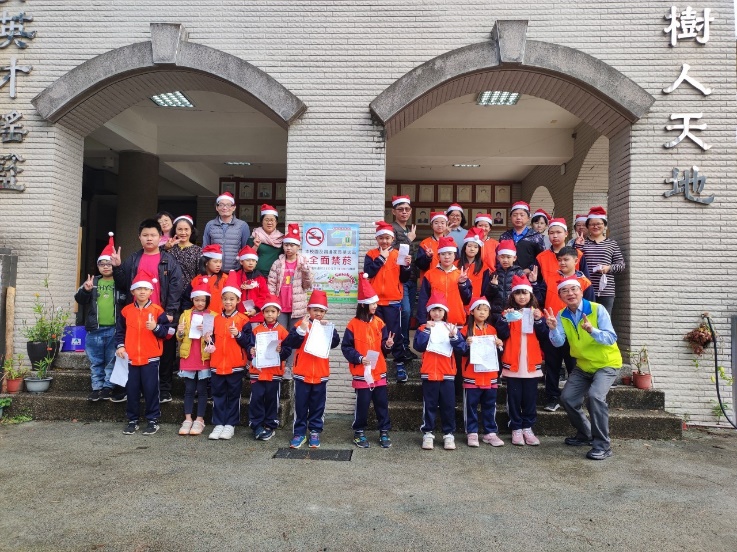 英語日闖關活動第二關:聖誕節英文單字對對碰英語日闖關活動第二關:聖誕節英文單字對對碰英語日闖關活動結束，來個大合影英語日闖關活動結束，來個大合影英語日闖關活動結束，來個大合影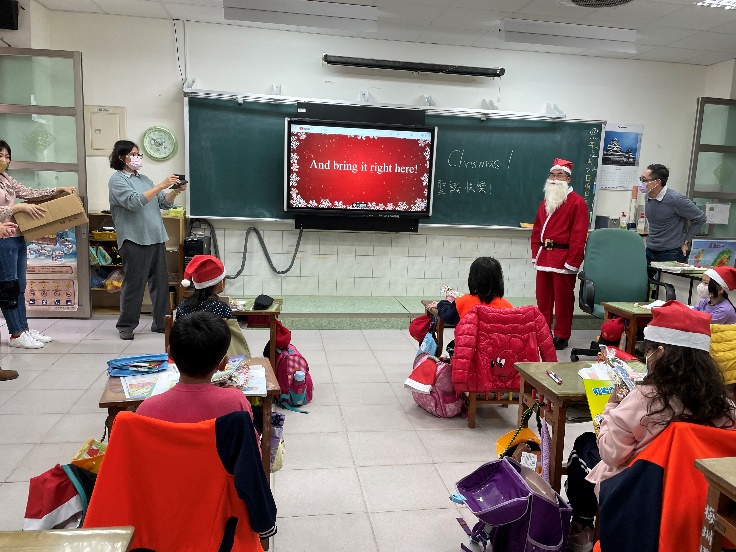 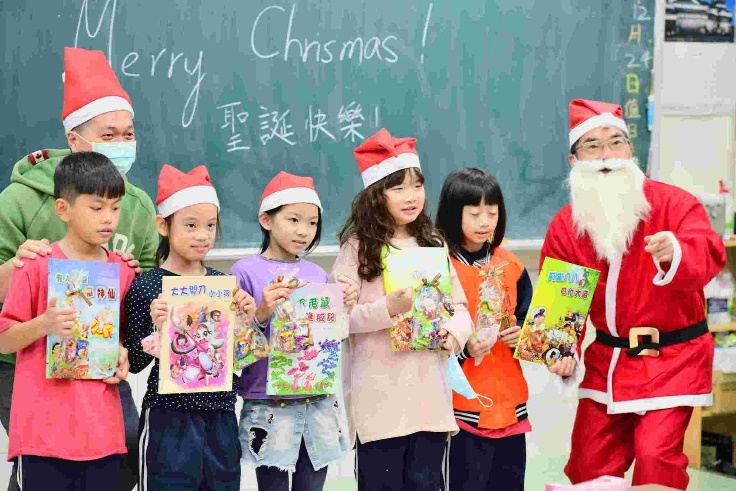 各班學生用聖誕英文歌歡迎聖誕老人的到來各班學生用聖誕英文歌歡迎聖誕老人的到來學生獲得聖誕老公公與家長會長送的禮物非常開心學生獲得聖誕老公公與家長會長送的禮物非常開心學生獲得聖誕老公公與家長會長送的禮物非常開心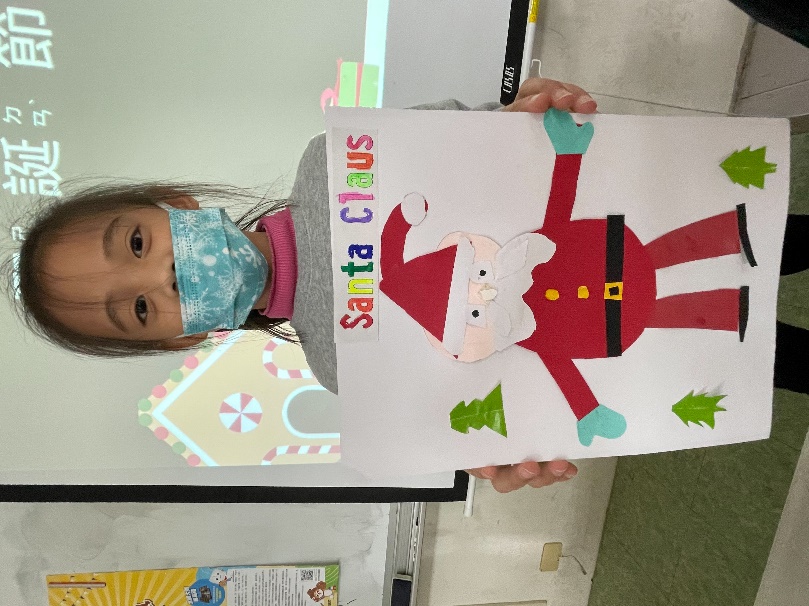 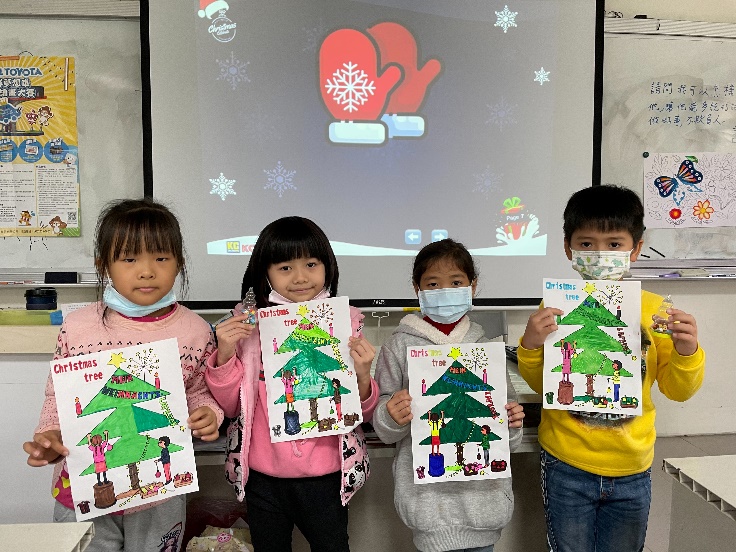 藝文課自己動手做聖誕老公公卡片，學英文藝文課自己動手做聖誕老公公卡片，學英文藝文課自己彩繪聖誕樹，學英文藝文課自己彩繪聖誕樹，學英文藝文課自己彩繪聖誕樹，學英文